Sneeuwklassen 2017 Lappch Busrit : leuke films gezien s’avonds sifty first  en in de ochtenden  F.C de kampioenen toen we toe kwamen Was het middag lekker gegeten  valies uit pakken  en botten gepast 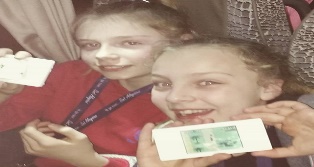 Dag 1 : klaar voor het skieeen  in de middag lekker gegeten  spaggetie en weer verder skieen  rond 4 uurMet eitjes naar benenden  en dan naar de bus voor ons 4 uurtje njam njam   en dan naar het hotel voor het eten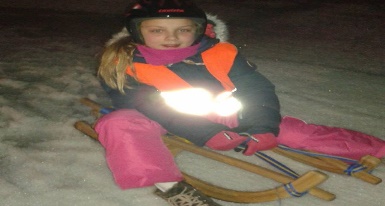 Na het eten klaar maken voor avond activiteit  snow tuben dat was zeer plezant                                                           Dag 2: weer skieen in de middag in het berg restaurant Dan naar de bus voor ons 4 uurtje de avond activiteit was een quiz wij waren 12 best nog goed Dag 3:  weer naar skigebied middag eten naar bus 4uurtje naar hotel en avond activiteit casino veel spelletjes gewonen en lekker geslapen en dromen over poging om worteltjes te eten ik hotel 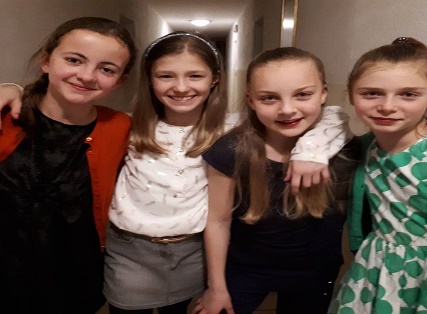 dag 4: weer naar skigebied  middag gegeten in bergrestaurant  naar bus naar hotel  en fuif   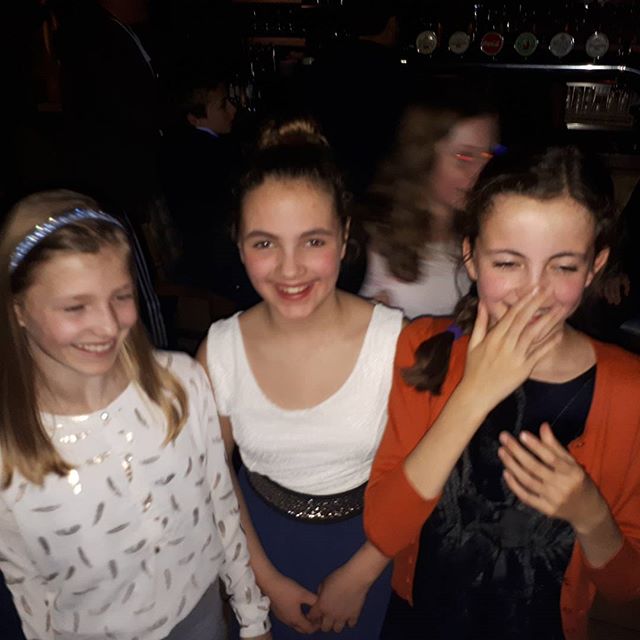 waar we ons diploma kreegen   voor mij goud 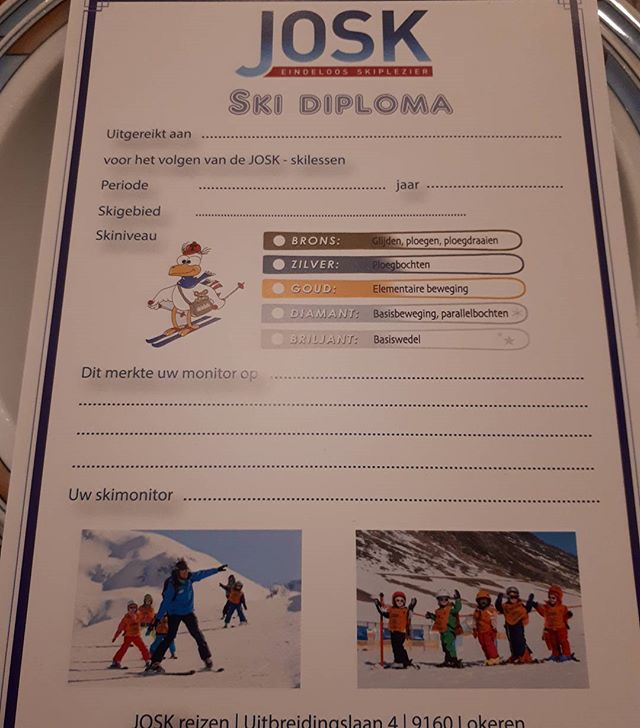 dan in bed  s’ochtensdag 5 weer naar  skigebied laatste dag  skieeën van  zwartje pistes en heele maal naar bovenfunpark en speedtest  om 4uur met ski bus naar hotel boten terug brengen  valis inpakken en lekker ijsje eten  en als het donker is naar huis vertrekken 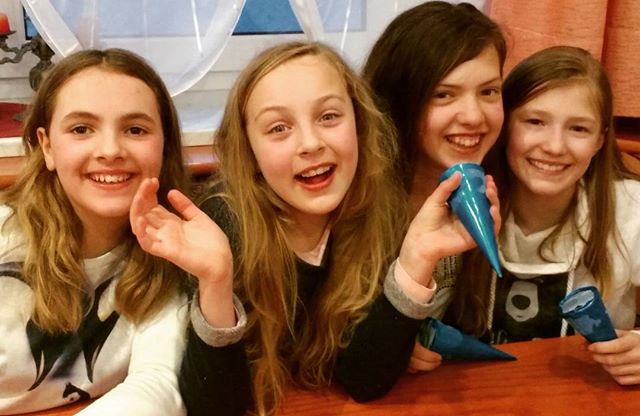 het was leuk rap inslaap dag6 busrit  s’ochtens lekkere boterhammen gegeten  en dan zijn we er jeej 